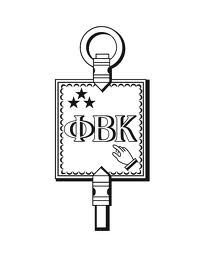 Phi Beta Kappa Association of Metropolitan PhoenixMeeting MinutesMay 20, 2013The Board of Directors of the Phi Beta Kappa Association of Metro Phoenixheld its May 20, 2013 meeting at the Red Wok, 3434 E. Thomas Rd., Phoenix.Elena Zee, Co-President, called the meeting to order at 6:50 p.m.  Elenawelcomed and introduced Trudi Drake, who was attending the meeting as aprospective Board member.  Also attending the meeting were Maire Simington,Co-President, Ann-Marie Anderson, Vice-President, Gail Boyd, Treasurer andRecording Secretary, Bill Facinelli and Ellyn Stein.FINANCIAL MATTERS:  Outcome of Spring Fundraising and Financial ReportGail Boyd, Treasurer, reported that scholarship donations in response to thespring fundraising letter was $2,925.  Twenty six members donated, with onemember donating $1,000.  In 2012, 36 members donated $2,675.  While thetotal amount in 2013 exceeded 2012, the number of members donating droppedoff.  Bill Facinelli asked if the drop in donors reflected not sending out lettersas opposed to emails.  Elena responded that most of the previous donors whodropped off were sent letters, but perhaps five of these members were onlyemailed.  There was a general discussion about the reasons for the drop offin number of donors.  Elena pointed out that getting a new list from thenational PBK Society would give the Association the ability to focus on PhiBeta Kappans new to the Valley.  Elena also indicated that Trudi may beavailable to help bring a better focus to the data base used in fundraising.Gail Boyd indicated that thank you letters were mailed to each scholarshipdonor.  In addition, the Association has $6,781.27 available in bankaccounts and an undeposited check for $50.SCHOLARSHIPSElena described the Association's scholarship structure of undergraduatescholarships and the graduate PBK inductee award of $1,000.  Bill indicatedthat the undergraduate application deadline was mid-June and that to datethere was one application showing that the online application was up andrunning.  Kate Lehman was unable to attend this meeting and it was notedthat the graduate inductee application deadline was not until June 30.There was a general discussion about the history of the inductee scholarshipapplications and recipients.  The Board considered the pros and cons ofoffering the scholarship for any accredited graduate school rather thanlimiting the graduate school to an Arizona university.The inductee scholarship this year has the same requirements and conditions-- no changes were made except for extending the deadline for applications.It was the consensus of the Board to consider the inductee scholarship afterthe application and award process concludes for this year.ANNUAL DINNERIt was the consensus of the Board that the annual dinner be held at the samelocation as last year, the Bluewater Grill in Phoenix.  Two possible datesfor the dinner were selected:  October 17 and October 23.  Elena will checkwith the Grill regarding availability for these dates.  Elena Zee hadcontacted Board members about a three member panel program idea prior to themeeting.  It was also the consensus of the Board that three PBK members,Max Oppenheimer, Winifred Doane, and Betsy Bayless, be invited to form apanel for a discussion about how their careers were affected by theirliberal arts educations and induction into Phi Beta Kappa.  Elena will contact Max Oppenheimer, language professor and member of themilitary; Maire will contact Betsey Bayless, health and hospital services/Arizona Secretary of State, and Elena will ask Kate Lehman if she wouldcontact Winifred Doane, ASU Professor/ Women in Science award winner.  The Board discussed the mailing and cost of the newsletter which containsthe invitation to the annual dinner.  Gail posed the question about thenumber of newsletters to be mailed.  The cost of mailing the newsletter tosomewhat less than two thirds of the eligible Association last year wasalmost $1,000 when the cost of the bulk mailing permit is factored in.  Gailproposed that the pros and cons of direct mail versus email, etc. beconsidered at our next meeting.BOARD APPROVAL OF NEW BOARD MEMBERElena Zee, Co-President, moved that the Board approve Trudi Drake as a newBoard member.  The motion was seconded by Ann-Marie Anderson,Vice-President.The Board voted unanimously to approve Trudi Drake as a member of theAssociation's Board of Directors.JUNE MEETING WILL BE ON JUNE 10 at 6:30 p.m. -- place like to be the RedWok, but will be announced.Elena Zee, Co-President, adjourned the meeting at approximately 8:15 p.m.Respectfully submitted,Gail Boyd, Recording Secretary